School’s Vision for engaging families:Through engaging and meaningful community events we will empower our stakeholders to collaborate with school staff to increase student achievement. Identify partnerships that coordinate and integrate Title 1 and local/federal funds to provide opportunities that encourage and support parents in more fully participating in the education of their children and/or to help support learning at home. 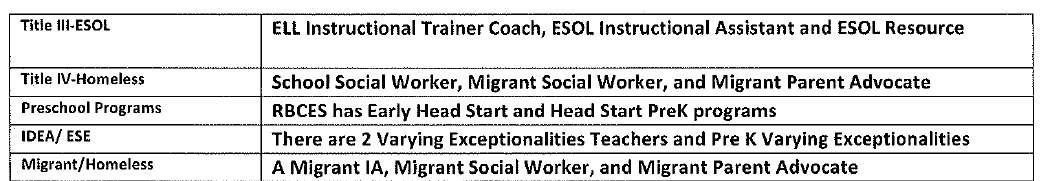 Utilize strategies to ensure meaningful communication.Quarterly newsletters will be sent home to families and made available through all social media. All students are provided a student planner and teachers use this as one consistent form of communication from home and school. A school-home communication folder will be sent home weekly on Wednesday with any school-wide correspondence of upcoming events, academic progress, and other important information.  A call out system will be used to communicate upcoming events and other important information on a biweekly basis. Teachers will communicate to parents on an ongoing basis on the progress of the students via phone, written correspondence, text, or email. Provide an easily accessible resource area where parents and families can get information about the school facility , school policies, contacts, academic assistance, community resources and other materials. 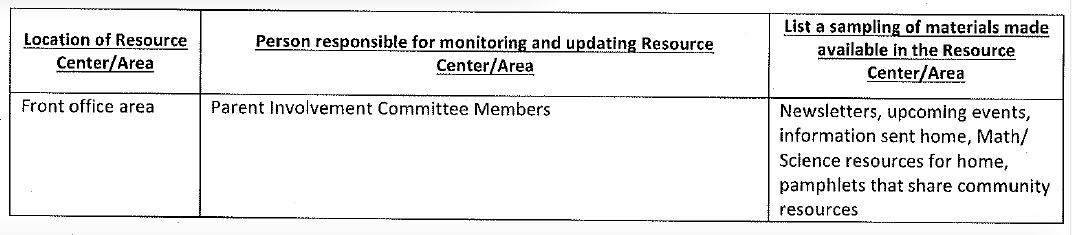 DateTimeEventAugustAugustAugust8/75:00 – 7:00pmDual Language Classroom Open House8/9ALL DAYRegistration Day/Meet The Teacher/ Title One Parent Compact distributed8/235:00 – 8:00pmMcDonald’s Night8/247:45 – 8:30amSAC Meeting8/286:00 – 7:00pmGirl Scouts Information MeetingSeptemberSeptemberSeptember9/119:00am OR 5:30pmDual Language Parent TrainingVaried by GL4:00-7:30pmParent Conference Night9/186:00 – 7:30pmOpen House- Title One Annual Meeting9/206:30 – 7:30pmCub Scouts meeting9/217:45 – 8:30amSAC Meeting9/248:45 – 9:15amWild Cat Roar (Student Recognition)9/284:00 – 7:00pmFALL FESTIVAL Fund RaiserOctoberOctoberOctober10/99:00am OR 5:30pmDual Language Parent Training10/185:00 – 8:00pmMcDonald’s Night10/197:45 – 8:30amSAC Meeting10/298:45 – 9:15amWild Cat Roar (Student Recognition)10/236:00 – 7:00pmHispanic Heritage Showcase NovemberNovemberNovember11/99:00 – 9:20amVeteran’s Day: Flag Pole Friday11/14ALL DAYGreat American Teach-In11/167:45 – 8:30amSAC Meeting11/268:45 – 9:15amWild Cat Roar (Student Recognition)11/275:30 – 6:30DL Parent TrainingDecemberDecemberDecember12/76:00 – 9:00pmDade City Parade12/116:00 – 7:00pmDual Language Family Celebration Event (Potluck)12/135:00 – 8:00pmMcDonald’s Night12/147:45 – 8:30amSAC Meeting12/178:45 – 9:15amWild Cat Roar (Student Recognition)12/19See event flyer Holiday Parent Event (Photo opportunity and activities)DateTimeEventJanuaryJanuaryJanuary1/85:00 - 7:00 PMK/1 Parent Training1/257:45 – 8:30amSAC Meeting1/288:45 – 9:15amWild Cat Roar (Student Recognition)FebruaryFebruaryFebruary2/59:00am OR 5:30pmK/1 Parent Training2/156:00 – 8:00pmValentine’s Day Family Dance2/157:45 – 8:30amSAC Meeting- Parent Group Survey2/215:00 - 8:00pmMcDonald’s Night2/258:45 – 9:15amWild Cat Roar (Student Recognition)2/276:00 – 7:00pmFSA Parent information nightMarchMarchMarch3/59:00am OR 5:30pmK/1 Parent Training3/1410:00 – 2:00pmField Day3/157:45 – 8:30amSAC Meeting- Parent and Family Engagement/Title One feedback3/298:45 – 9:15amWild Cat Roar (Student Recognition)AprilAprilApril4/25:00-7:00 pmK/1 Parent Training4/127:45 – 8:30amSAC Meeting4/185:00 - 8:00pmMcDonald’s Night4/298:45 – 9:45amWild Cat Roar (Student Recognition) & FSA Pep Rally K-5MayMayMay5/6All DayKindergarten Registration5/6-5/10All DayStaff Appreciation Week5/145:00 - 7:00 pmDual Language EOY Celebration5/165:00 – 8:00pmMcDonald’s Night5/177:45 – 8:30amSAC Meeting5/208:45 – 9:15amWild Cat Roar (Student Recognition)5/2410:00 – 11:00am5th Grade Moving Up Luncheon Celebration5/29All DayDual Language Portfolio Review